Projekta iesnieguma veidlapaApzinos, ka nepatiesas apliecinājumā sniegtās informācijas gadījumā administratīva un finansiāla rakstura sankcijas var tikt uzsāktas gan pret mani, gan arī pret minēto juridisko personu – projekta iesniedzēju.		/amats/								 /paraksts/                                                                                          		  /paraksta atšifrējums/*Ja projekta iesniegumu paraksta persona, kuras pārstāvības tiesības nav reģistrētas publiskos reģistros „amats” vietā jānorāda pilnvarojumu apliecinošs dokuments (pilnvara, rīkojums un tml.) kurš pievienots projekta iesniegumam.1. Projekta nosaukums (ne vairāk kā 50 zīmes)2. Koncentrēta projekta būtība Budžets (EUR)Budžets (EUR)Budžets (EUR)Budžets (EUR)LVAFPašu ieguldījumsKopāSumma%100%3. Projekta iesniedzējs3. Projekta iesniedzējsVienotais reģistrācijas Nr. Vienotais reģistrācijas Nr. Juridiskā adreseJuridiskā adreseFaktiskā adreseFaktiskā adreseTālruņa numursOficiālā elektroniskā adrese (e-pasts)Persona(-s) ar pārstāvības tiesībām (vārds, uzvārds, amats)Persona(-s) ar pārstāvības tiesībām (vārds, uzvārds, amats)Projekta kontaktpersona(vārds‚ uzvārds‚ amats)Projekta kontaktpersona(vārds‚ uzvārds‚ amats)Kontaktpersonas tālruņa numursKontaktpersonas tālruņa numursKontaktpersonas e–pasta adreseKontaktpersonas e–pasta adrese4. Projekta apraksts4. Projekta aprakstsTelevīzijas raidījuma nosaukumsProgramma (pārraides kanāls)Raidorganizācijas nosaukumsApraides atļaujas Nr.4.1. Projekta mērķis (īstermiņa/ilgtermiņa):4.2. Projektā risināmā problēma (norādīt raidījuma nepieciešamības pamatojumu)1.5. Projekta rezultāti (norādīt izmērāmus rezultātus vai rādītājus, kurus var objektīvi pārbaudīt, t.sk. plānotā sasniedzamā mērķauditorija)1.2.3.6. Projekta īstenošanas laiksno:dat./mēn./gadslīdz:dat./mēn./gads7. Informācija par specializēto vides izglītības televīzijas raidījumu7. Informācija par specializēto vides izglītības televīzijas raidījumu7. Informācija par specializēto vides izglītības televīzijas raidījumuRaidījumu saturiskās koncepcijas apraksts (idejas, scenārija, koncepcijas, satura, struktūras izklāsts) Nolikuma tēmu pasniegšanas metožu apraksts:Nolikuma tēmu pasniegšanas metožu apraksts:Nolikuma tēmu pasniegšanas metožu apraksts:Atbildīga vides un dabas resursu izmantošana (t.sk. aprites ekonomika)Atbildīga vides un dabas resursu izmantošana (t.sk. aprites ekonomika)Atbildīga vides un dabas resursu izmantošana (t.sk. aprites ekonomika)Sabiedrības kopumā un katra indivīda līdzatbildība par klimata pārmaiņām un iespējām tās ierobežot, vienlaikus veicinot tautsaimniecības attīstību un sabiedrības labklājībuSabiedrības kopumā un katra indivīda līdzatbildība par klimata pārmaiņām un iespējām tās ierobežot, vienlaikus veicinot tautsaimniecības attīstību un sabiedrības labklājībuSabiedrības kopumā un katra indivīda līdzatbildība par klimata pārmaiņām un iespējām tās ierobežot, vienlaikus veicinot tautsaimniecības attīstību un sabiedrības labklājībuDabas un bioloģiskās daudzveidības saglabāšanas nepieciešamība, esošie un nākotnes ieguvumi, problēmas, potenciālie risinājumiDabas un bioloģiskās daudzveidības saglabāšanas nepieciešamība, esošie un nākotnes ieguvumi, problēmas, potenciālie risinājumiDabas un bioloģiskās daudzveidības saglabāšanas nepieciešamība, esošie un nākotnes ieguvumi, problēmas, potenciālie risinājumiRaidījumu skaits (nevar būt mazāks par 10 un vairāk par 30)Raidījumu skaits (nevar būt mazāks par 10 un vairāk par 30)Raidījuma ētera laiks (pārraides datumi, dienas, laiki un ilgums (vismaz 20 min.)Raidījuma ētera laiks (pārraides datumi, dienas, laiki un ilgums (vismaz 20 min.)Vides izglītības komponentes īpatsvars raidījumā ( ne mazāk kā 90%)Vides izglītības komponentes īpatsvars raidījumā ( ne mazāk kā 90%)Raidījuma auditorijas apjoms/reitingiRaidījuma auditorijas apjoms/reitingiRaidījuma bezmaksas pieejamība internetā/sociālajos tīklosRaidījuma bezmaksas pieejamība internetā/sociālajos tīklosRaidījuma vadītājs(i) / seja(as)Raidījuma vadītājs(i) / seja(as)Jauns vai jau esošs raidījums;Norādīt saiti uz paraugversiju (esošam raidījumam, kurš veidots iepriekš)Jauns vai jau esošs raidījums;Norādīt saiti uz paraugversiju (esošam raidījumam, kurš veidots iepriekš)Cita būtiska informācijaCita būtiska informācija8. Projekta aktivitāšu īstenošanas apraksts (norādīt, aprakstīt katras aktivitātes īstenošanas galvenos posmos, termiņus, iesaistīto galvenos “atslēgas” cilvēkus)8. Projekta aktivitāšu īstenošanas apraksts (norādīt, aprakstīt katras aktivitātes īstenošanas galvenos posmos, termiņus, iesaistīto galvenos “atslēgas” cilvēkus)A1 Raidījumu sagatavošana (plānošana, scenārija izstrāde u.tml.)A2 Raidījumu faktiskā veidošana (filmēšana, montāža u. tml.)A3 Publicitāte un novērtējums (ievietošana web, pašnovērtējums, atgriezeniskā saite ar auditoriju u. tml.)9. Informācija par specializētā vides izglītības televīzijas raidījuma veidošanā iesaistīto izpildītāju profesionālo kvalifikāciju un līdzšinējo pieredzi (norādīt atsevišķi informāciju par katru personu, kura būs tieši atbildīga par projekta uzdevumu izpildi, nepieciešamības gadījumā pievienojot papildus ailes)9. Informācija par specializētā vides izglītības televīzijas raidījuma veidošanā iesaistīto izpildītāju profesionālo kvalifikāciju un līdzšinējo pieredzi (norādīt atsevišķi informāciju par katru personu, kura būs tieši atbildīga par projekta uzdevumu izpildi, nepieciešamības gadījumā pievienojot papildus ailes)9. Informācija par specializētā vides izglītības televīzijas raidījuma veidošanā iesaistīto izpildītāju profesionālo kvalifikāciju un līdzšinējo pieredzi (norādīt atsevišķi informāciju par katru personu, kura būs tieši atbildīga par projekta uzdevumu izpildi, nepieciešamības gadījumā pievienojot papildus ailes)Vārds, uzvārds/pakalpojuma sniedzējsPienākumi projektāLīdzšinējās pieredzes īss apraksts* (norādīt pieredzi vides TV raidījumu veidošanā, dažādu raidījumu veidošanā vai salīdzināmās aktivitātēs/projektos)10. Projekta iesniedzēja (kā institūcijas) līdzšinējās pieredzes un kapacitātes ar projektu saistītā jomā raksturojums10.1. Līdzšinējie īstenotie projekti (t.sk. LVAF finansētie) vai salīdzināmas aktivitātes (raidījumu veidošanā):10.2. Iesniedzēja paša rīcībā esošie administratīvie, tehniskie un personāla resursi (institucionālā kapacitāte) projekta īstenošanai:10.3. Cita būtiska informācija, kas raksturo iesniedzēja līdzšinējo pieredzi un institucionālo kapacitāti11. Plānotie publicitātes pasākumi 11. Plānotie publicitātes pasākumi 11. Plānotie publicitātes pasākumi 11. Plānotie publicitātes pasākumi Publicitātes platformas veidsKāds medijs tiks izmantots (norādīt provizorisko mediju/-us, sociālo tīklu kontu)Kāda veida informācija tiks publicētaPublicitātes pasākumu mērķisTV RadioPreseInternetsSociālie tīkliCiti12. Projekta iesniegumam pievienotie dokumenti12. Projekta iesniegumam pievienotie dokumenti12. Projekta iesniegumam pievienotie dokumentiDokumenta nosaukumslapu skaits1.2.3.4.5.6.7.8.KOPĀ (dokumentu lapu skaits)KOPĀ (dokumentu lapu skaits)13. Apliecinājumi13. Apliecinājumi13. ApliecinājumiProjekta iesniedzējs, parakstot projekta iesniegumu, apliecina, ka:projekta iesniedzējs nav pasludināts par maksātnespējīgu, neatrodas likvidācijas stadijā, un tā saimnieciskā darbība nav apturēta vai pārtraukta; projekta iesniedzējam nav nodokļu un valsts sociālās apdrošināšanas obligāto iemaksu parādu, kas kopsummā nepārsniedz 150 EUR, kā arī pilnvaro Latvijas vides aizsardzības fonda administrāciju saņemt izziņu par projekta iesniedzēja nodokļu un valsts sociālās apdrošināšanas obligāto iemaksu parādu neesamību Valsts ieņēmumu dienesta reģionālā iestādē, kurā projekta iesniedzējs ir reģistrēts kā nodokļu maksātājs;projekta iesniedzēja statuss atbilst konkursa nolikumā noteiktajam;projekta iesniegumā un tā pielikumos iekļautā informācija atbilst patiesībai un projekta īstenošanai pieprasītais Latvijas vides aizsardzības fonda finansējums tiks izmantots saskaņā ar projekta iesnieguma aprakstu;šis projekts netiek un nav ticis finansēts/līdzfinansēts no citiem finanšu avotiem (Eiropas Savienības finansējums, valsts un pašvaldību budžeta līdzekļi);projekta iesniegumam pievienotās kopijas atbilst dokumentu oriģināliem un projekta iesnieguma kopijas un elektroniskā versija atbilst iesniegtā projekta iesnieguma oriģinālam;projekta iesniedzējam 2018. gadā nav konstatēti profesionālās darbības pārkāpumi vai pārkāpumi vides jomā;iepriekšējos periodos īstenojot Latvijas vides aizsardzības fonda finansētus projektus, ir ievērojis ar Fonda administrāciju noslēgtā līguma par projekta finansēšanas un izpildes kārtību nosacījumus;projekta iesniedzējs piekrīt konkursa nolikumā noteiktajiem nosacījumiem, kā arī piekrīt Latvijas vides aizsardzības fonda padomes apstiprinātajam līguma par projekta finansēšanas un izpildes kārtību paraugam (atrodams www.lvafa.gov.lv sadaļā „Projektu iesniedzējiem un īstenotājiem”).ir informēts, ka Latvijas vides aizsardzības fonda administrācija apstrādā projekta iesniegumā norādītos personas datus, lai izpildītu uzdevumu ko veic sabiedrības interesēs, vai īstenojot likumīgi piešķirtās oficiālās pilnvaras, tai skaitā Latvijas vides aizsardzības fonda finansēto projektu pretendentu projektu iesniegumu vērtēšanas, finansēšanas, un kontroles nolūkiem un var nodod personas datus šeit minēto datu apstrādes nolūku ietvaros projektu vērtēšanā, uzraudzībā, kontrolē iesaistītām personām, nodrošinot, ka datu apstrādē tiek ievērotas Eiropas Savienības un nacionālo normatīvo aktu prasības.projekta iesniegumā norādītos personas datus Projekta iesniedzējs ir ieguvis no datu subjektiem ievērojot normatīvo aktu prasības datu aizsardzības jomā, kas dod Projekta iesniedzējam tiesības apstrādāt šos personas datus, kā arī nodot tos Latvijas vides aizsardzības fondam to apstrādei, ar mērķi  izmantot, glabāt un dzēst personas datus Latvijas vides aizsardzības fonda finansēto projektu pretendentu projektu vērtēšanas, finansēšanas, kontroles un  nolūkiem.Projekta iesniedzējs, parakstot projekta iesniegumu, apliecina, ka:projekta iesniedzējs nav pasludināts par maksātnespējīgu, neatrodas likvidācijas stadijā, un tā saimnieciskā darbība nav apturēta vai pārtraukta; projekta iesniedzējam nav nodokļu un valsts sociālās apdrošināšanas obligāto iemaksu parādu, kas kopsummā nepārsniedz 150 EUR, kā arī pilnvaro Latvijas vides aizsardzības fonda administrāciju saņemt izziņu par projekta iesniedzēja nodokļu un valsts sociālās apdrošināšanas obligāto iemaksu parādu neesamību Valsts ieņēmumu dienesta reģionālā iestādē, kurā projekta iesniedzējs ir reģistrēts kā nodokļu maksātājs;projekta iesniedzēja statuss atbilst konkursa nolikumā noteiktajam;projekta iesniegumā un tā pielikumos iekļautā informācija atbilst patiesībai un projekta īstenošanai pieprasītais Latvijas vides aizsardzības fonda finansējums tiks izmantots saskaņā ar projekta iesnieguma aprakstu;šis projekts netiek un nav ticis finansēts/līdzfinansēts no citiem finanšu avotiem (Eiropas Savienības finansējums, valsts un pašvaldību budžeta līdzekļi);projekta iesniegumam pievienotās kopijas atbilst dokumentu oriģināliem un projekta iesnieguma kopijas un elektroniskā versija atbilst iesniegtā projekta iesnieguma oriģinālam;projekta iesniedzējam 2018. gadā nav konstatēti profesionālās darbības pārkāpumi vai pārkāpumi vides jomā;iepriekšējos periodos īstenojot Latvijas vides aizsardzības fonda finansētus projektus, ir ievērojis ar Fonda administrāciju noslēgtā līguma par projekta finansēšanas un izpildes kārtību nosacījumus;projekta iesniedzējs piekrīt konkursa nolikumā noteiktajiem nosacījumiem, kā arī piekrīt Latvijas vides aizsardzības fonda padomes apstiprinātajam līguma par projekta finansēšanas un izpildes kārtību paraugam (atrodams www.lvafa.gov.lv sadaļā „Projektu iesniedzējiem un īstenotājiem”).ir informēts, ka Latvijas vides aizsardzības fonda administrācija apstrādā projekta iesniegumā norādītos personas datus, lai izpildītu uzdevumu ko veic sabiedrības interesēs, vai īstenojot likumīgi piešķirtās oficiālās pilnvaras, tai skaitā Latvijas vides aizsardzības fonda finansēto projektu pretendentu projektu iesniegumu vērtēšanas, finansēšanas, un kontroles nolūkiem un var nodod personas datus šeit minēto datu apstrādes nolūku ietvaros projektu vērtēšanā, uzraudzībā, kontrolē iesaistītām personām, nodrošinot, ka datu apstrādē tiek ievērotas Eiropas Savienības un nacionālo normatīvo aktu prasības.projekta iesniegumā norādītos personas datus Projekta iesniedzējs ir ieguvis no datu subjektiem ievērojot normatīvo aktu prasības datu aizsardzības jomā, kas dod Projekta iesniedzējam tiesības apstrādāt šos personas datus, kā arī nodot tos Latvijas vides aizsardzības fondam to apstrādei, ar mērķi  izmantot, glabāt un dzēst personas datus Latvijas vides aizsardzības fonda finansēto projektu pretendentu projektu vērtēšanas, finansēšanas, kontroles un  nolūkiem.Projekta iesniedzējs, parakstot projekta iesniegumu, apliecina, ka:projekta iesniedzējs nav pasludināts par maksātnespējīgu, neatrodas likvidācijas stadijā, un tā saimnieciskā darbība nav apturēta vai pārtraukta; projekta iesniedzējam nav nodokļu un valsts sociālās apdrošināšanas obligāto iemaksu parādu, kas kopsummā nepārsniedz 150 EUR, kā arī pilnvaro Latvijas vides aizsardzības fonda administrāciju saņemt izziņu par projekta iesniedzēja nodokļu un valsts sociālās apdrošināšanas obligāto iemaksu parādu neesamību Valsts ieņēmumu dienesta reģionālā iestādē, kurā projekta iesniedzējs ir reģistrēts kā nodokļu maksātājs;projekta iesniedzēja statuss atbilst konkursa nolikumā noteiktajam;projekta iesniegumā un tā pielikumos iekļautā informācija atbilst patiesībai un projekta īstenošanai pieprasītais Latvijas vides aizsardzības fonda finansējums tiks izmantots saskaņā ar projekta iesnieguma aprakstu;šis projekts netiek un nav ticis finansēts/līdzfinansēts no citiem finanšu avotiem (Eiropas Savienības finansējums, valsts un pašvaldību budžeta līdzekļi);projekta iesniegumam pievienotās kopijas atbilst dokumentu oriģināliem un projekta iesnieguma kopijas un elektroniskā versija atbilst iesniegtā projekta iesnieguma oriģinālam;projekta iesniedzējam 2018. gadā nav konstatēti profesionālās darbības pārkāpumi vai pārkāpumi vides jomā;iepriekšējos periodos īstenojot Latvijas vides aizsardzības fonda finansētus projektus, ir ievērojis ar Fonda administrāciju noslēgtā līguma par projekta finansēšanas un izpildes kārtību nosacījumus;projekta iesniedzējs piekrīt konkursa nolikumā noteiktajiem nosacījumiem, kā arī piekrīt Latvijas vides aizsardzības fonda padomes apstiprinātajam līguma par projekta finansēšanas un izpildes kārtību paraugam (atrodams www.lvafa.gov.lv sadaļā „Projektu iesniedzējiem un īstenotājiem”).ir informēts, ka Latvijas vides aizsardzības fonda administrācija apstrādā projekta iesniegumā norādītos personas datus, lai izpildītu uzdevumu ko veic sabiedrības interesēs, vai īstenojot likumīgi piešķirtās oficiālās pilnvaras, tai skaitā Latvijas vides aizsardzības fonda finansēto projektu pretendentu projektu iesniegumu vērtēšanas, finansēšanas, un kontroles nolūkiem un var nodod personas datus šeit minēto datu apstrādes nolūku ietvaros projektu vērtēšanā, uzraudzībā, kontrolē iesaistītām personām, nodrošinot, ka datu apstrādē tiek ievērotas Eiropas Savienības un nacionālo normatīvo aktu prasības.projekta iesniegumā norādītos personas datus Projekta iesniedzējs ir ieguvis no datu subjektiem ievērojot normatīvo aktu prasības datu aizsardzības jomā, kas dod Projekta iesniedzējam tiesības apstrādāt šos personas datus, kā arī nodot tos Latvijas vides aizsardzības fondam to apstrādei, ar mērķi  izmantot, glabāt un dzēst personas datus Latvijas vides aizsardzības fonda finansēto projektu pretendentu projektu vērtēšanas, finansēšanas, kontroles un  nolūkiem.Projekta iesniedzēja likumīgais pārstāvis*: Projekta iesniedzēja likumīgais pārstāvis*: Datums:Projekta iesnieguma novērtējums pēc administratīvajiem kritērijiem (aizpilda Fonda administrācija)Projekta iesnieguma novērtējums pēc administratīvajiem kritērijiem (aizpilda Fonda administrācija)Projekta iesnieguma novērtējums pēc administratīvajiem kritērijiem (aizpilda Fonda administrācija)Projekta iesnieguma novērtējums pēc administratīvajiem kritērijiem (aizpilda Fonda administrācija)Atbilst (A)/Neatbilst (N)Administratīvie kritēriji:Administratīvie kritēriji:Administratīvie kritēriji:Administratīvie kritēriji:Atbilst (A)/Neatbilst (N)6.1.1. Projekta iesniegumā norādītais specializētais vides izglītības televīzijas raidījums atbilst visiem Nolikuma 3.punktā minētajiem raidījuma pamatkritērijiem6.1.1. Projekta iesniegumā norādītais specializētais vides izglītības televīzijas raidījums atbilst visiem Nolikuma 3.punktā minētajiem raidījuma pamatkritērijiem6.1.1. Projekta iesniegumā norādītais specializētais vides izglītības televīzijas raidījums atbilst visiem Nolikuma 3.punktā minētajiem raidījuma pamatkritērijiem6.1.1. Projekta iesniegumā norādītais specializētais vides izglītības televīzijas raidījums atbilst visiem Nolikuma 3.punktā minētajiem raidījuma pamatkritērijiem6.1.2. Projekta iesniegums ir noformēts atbilstoši Nolikuma 5.3. punkta prasībām6.1.2. Projekta iesniegums ir noformēts atbilstoši Nolikuma 5.3. punkta prasībām6.1.2. Projekta iesniegums ir noformēts atbilstoši Nolikuma 5.3. punkta prasībām6.1.2. Projekta iesniegums ir noformēts atbilstoši Nolikuma 5.3. punkta prasībām6.1.3. Projekta iesniegums satur visus nepieciešamos dokumentus saskaņā ar Nolikuma 5.2. punktu6.1.3. Projekta iesniegums satur visus nepieciešamos dokumentus saskaņā ar Nolikuma 5.2. punktu6.1.3. Projekta iesniegums satur visus nepieciešamos dokumentus saskaņā ar Nolikuma 5.2. punktu6.1.3. Projekta iesniegums satur visus nepieciešamos dokumentus saskaņā ar Nolikuma 5.2. punktu6.1.4. Projekta iesniedzējs atbilst Nolikuma 4.3. punkta prasībām (Fonda administrācija pārliecināsies publiski pieejamajos valsts reģistros, kā arī www.lursoft.lv)6.1.4. Projekta iesniedzējs atbilst Nolikuma 4.3. punkta prasībām (Fonda administrācija pārliecināsies publiski pieejamajos valsts reģistros, kā arī www.lursoft.lv)6.1.4. Projekta iesniedzējs atbilst Nolikuma 4.3. punkta prasībām (Fonda administrācija pārliecināsies publiski pieejamajos valsts reģistros, kā arī www.lursoft.lv)6.1.4. Projekta iesniedzējs atbilst Nolikuma 4.3. punkta prasībām (Fonda administrācija pārliecināsies publiski pieejamajos valsts reģistros, kā arī www.lursoft.lv)6.1.5. Projekta iesniegumu ir parakstījusi persona ar pārstāvības tiesībām (Fonda administrācija pārliecināsies publiski pieejamajos valsts reģistros, kā arī www.lursoft.lv) vai persona ar attiecīgu pilnvarojumu pārstāvēt iesniedzēju un pilnvarojuma oriģināls vai apliecināta kopija ir pievienots projekta iesniegumam6.1.5. Projekta iesniegumu ir parakstījusi persona ar pārstāvības tiesībām (Fonda administrācija pārliecināsies publiski pieejamajos valsts reģistros, kā arī www.lursoft.lv) vai persona ar attiecīgu pilnvarojumu pārstāvēt iesniedzēju un pilnvarojuma oriģināls vai apliecināta kopija ir pievienots projekta iesniegumam6.1.5. Projekta iesniegumu ir parakstījusi persona ar pārstāvības tiesībām (Fonda administrācija pārliecināsies publiski pieejamajos valsts reģistros, kā arī www.lursoft.lv) vai persona ar attiecīgu pilnvarojumu pārstāvēt iesniedzēju un pilnvarojuma oriģināls vai apliecināta kopija ir pievienots projekta iesniegumam6.1.5. Projekta iesniegumu ir parakstījusi persona ar pārstāvības tiesībām (Fonda administrācija pārliecināsies publiski pieejamajos valsts reģistros, kā arī www.lursoft.lv) vai persona ar attiecīgu pilnvarojumu pārstāvēt iesniedzēju un pilnvarojuma oriģināls vai apliecināta kopija ir pievienots projekta iesniegumam6.1.6. Projekta iesniedzējam nav nodokļu un valsts sociālās apdrošināšanas obligāto iemaksu parādi, kas kopsummā pārsniedz EUR 150,00 (viens simts piecdesmit euro) /Fonda administrācija pārliecināsies Latvijas Republikas Valsts ieņēmumu dienesta publiskojamo datu bāzē http://www6.vid.gov.lv/VID_PDB/NPAR un/vai nosūtot informācijas pieprasījumu Latvijas Republikas Valsts ieņēmumu dienestam/6.1.6. Projekta iesniedzējam nav nodokļu un valsts sociālās apdrošināšanas obligāto iemaksu parādi, kas kopsummā pārsniedz EUR 150,00 (viens simts piecdesmit euro) /Fonda administrācija pārliecināsies Latvijas Republikas Valsts ieņēmumu dienesta publiskojamo datu bāzē http://www6.vid.gov.lv/VID_PDB/NPAR un/vai nosūtot informācijas pieprasījumu Latvijas Republikas Valsts ieņēmumu dienestam/6.1.6. Projekta iesniedzējam nav nodokļu un valsts sociālās apdrošināšanas obligāto iemaksu parādi, kas kopsummā pārsniedz EUR 150,00 (viens simts piecdesmit euro) /Fonda administrācija pārliecināsies Latvijas Republikas Valsts ieņēmumu dienesta publiskojamo datu bāzē http://www6.vid.gov.lv/VID_PDB/NPAR un/vai nosūtot informācijas pieprasījumu Latvijas Republikas Valsts ieņēmumu dienestam/6.1.6. Projekta iesniedzējam nav nodokļu un valsts sociālās apdrošināšanas obligāto iemaksu parādi, kas kopsummā pārsniedz EUR 150,00 (viens simts piecdesmit euro) /Fonda administrācija pārliecināsies Latvijas Republikas Valsts ieņēmumu dienesta publiskojamo datu bāzē http://www6.vid.gov.lv/VID_PDB/NPAR un/vai nosūtot informācijas pieprasījumu Latvijas Republikas Valsts ieņēmumu dienestam/6.1.7. Projekta iesniegumā norādītais projekta īstenošanas periods nepārsniedz noteikto maksimāli pieļaujamo projekta īstenošanas laika periodu – 2019. gada 31. decembri6.1.7. Projekta iesniegumā norādītais projekta īstenošanas periods nepārsniedz noteikto maksimāli pieļaujamo projekta īstenošanas laika periodu – 2019. gada 31. decembri6.1.7. Projekta iesniegumā norādītais projekta īstenošanas periods nepārsniedz noteikto maksimāli pieļaujamo projekta īstenošanas laika periodu – 2019. gada 31. decembri6.1.7. Projekta iesniegumā norādītais projekta īstenošanas periods nepārsniedz noteikto maksimāli pieļaujamo projekta īstenošanas laika periodu – 2019. gada 31. decembri6.1.8. projekta iesniedzējs ir izpildījis visu līdz šim noslēgto līgumu par Fonda finansējuma saņemšanu nosacījumus un noteikumus, kā arī tam nav nenokārtotu saistību par iepriekš no Fonda finansētajiem projektiem6.1.8. projekta iesniedzējs ir izpildījis visu līdz šim noslēgto līgumu par Fonda finansējuma saņemšanu nosacījumus un noteikumus, kā arī tam nav nenokārtotu saistību par iepriekš no Fonda finansētajiem projektiem6.1.8. projekta iesniedzējs ir izpildījis visu līdz šim noslēgto līgumu par Fonda finansējuma saņemšanu nosacījumus un noteikumus, kā arī tam nav nenokārtotu saistību par iepriekš no Fonda finansētajiem projektiem6.1.8. projekta iesniedzējs ir izpildījis visu līdz šim noslēgto līgumu par Fonda finansējuma saņemšanu nosacījumus un noteikumus, kā arī tam nav nenokārtotu saistību par iepriekš no Fonda finansētajiem projektiemIesniegumu izskatīja:Datums:Paraksts:Paraksts: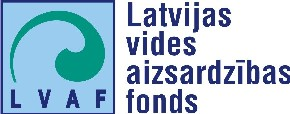 